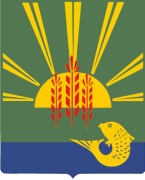 АДМИНИСТРАЦИЯХАНКАЙСКОГО МУНИЦИПАЛЬНОГО ОКРУГАПРИМОРСКОГО КРАЯПОСТАНОВЛЕНИЕ В соответствии со статьей 39 Градостроительного кодекса Российской Федерации, Федеральным законом от 06.10.2003 № 131-ФЗ «Об общих принципах организации местного самоуправления в Российской Федерации», решениями Думы Ханкайского муниципального округа от 30.03.2021 № 148 «Об утверждении Порядка организации и проведения общественных обсуждений по вопросам градостроительной деятельности», от 29.10.2019 № 524 «О внесении изменений в правила землепользования и застройки Камень-Рыболовского сельского поселения Ханкайского муниципального района Приморского края», на основании заключения по результатам общественных обсуждений от 24.06.2021, Администрация Ханкайского муниципального округаПОСТАНОВЛЯЕТ:1. Предоставить разрешение на условно разрешенный вид использования на земельный участок с кадастровым номером 25:19:030208:1176, из земель населенных пунктов, площадью 2000 кв.м, местоположение установлено относительно ориентира, расположенного за пределами участка. Ориентир жилой дом. Участок находится примерно в 85 м по направлению на юго-запад от ориентира. Почтовый адрес ориентира: Приморский край, р-н Ханкайский, с. Астраханка, ул. Березюка, д. 65, находящийся в территориальной зоне Ж-1 (зона застройки индивидуальными жилыми домами) с установлением вида разрешенного использования – для ведения личного подсобного хозяйства (приусадебный земельный участок). 2. Разместить настоящее постановление на информационном стенде в здании Администрации Ханкайского муниципального округа и на сайте органов местного самоуправления Ханкайского муниципального округа.Глава Ханкайского муниципального округа -	глава Администрациимуниципального округа	                                                                                  А.К. Вдовина________________с. Камень-Рыболовс. Камень-Рыболов№______________О предоставлении разрешения на условно разрешенный вид использования земельного участка с кадастровым номером 25:19:030208:1176О предоставлении разрешения на условно разрешенный вид использования земельного участка с кадастровым номером 25:19:030208:1176О предоставлении разрешения на условно разрешенный вид использования земельного участка с кадастровым номером 25:19:030208:1176О предоставлении разрешения на условно разрешенный вид использования земельного участка с кадастровым номером 25:19:030208:1176О предоставлении разрешения на условно разрешенный вид использования земельного участка с кадастровым номером 25:19:030208:1176